 о совместной работе подготовительной  и средней группы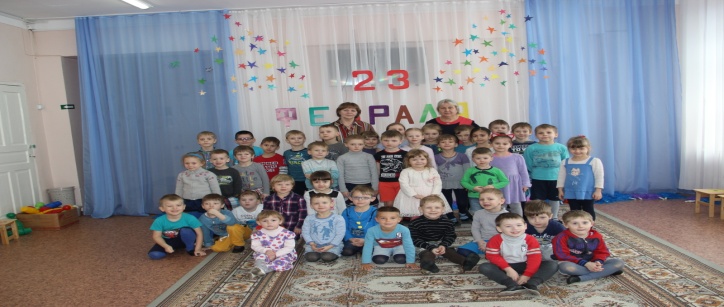 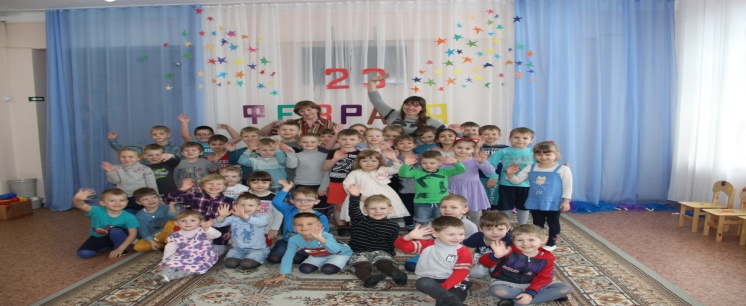 Подготовительная и средняя группа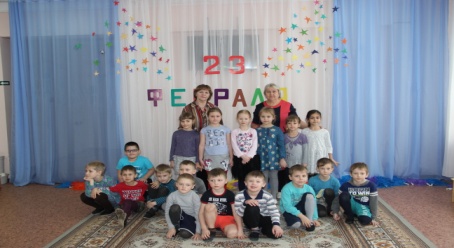 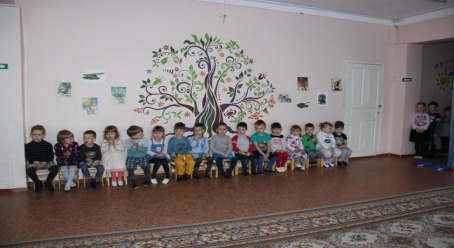 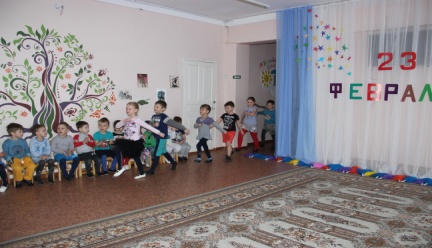 Дети подготовительной группы читают стихи        Песня «Ты не бойся, мама»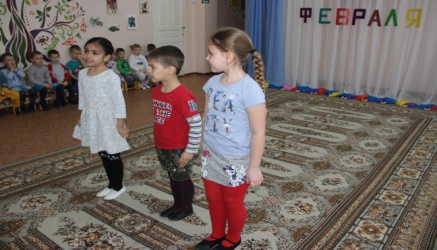 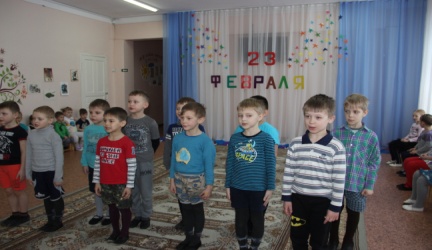 Игра со средней группой «Продолжи предложение»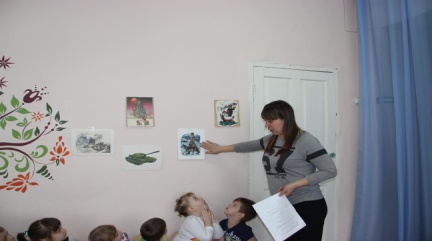 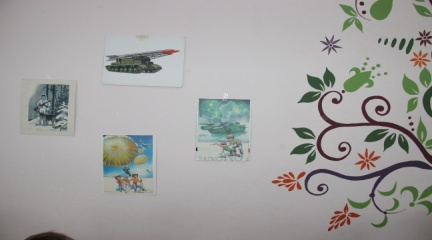 Стихи детей средней группы     Игра «Самолёты»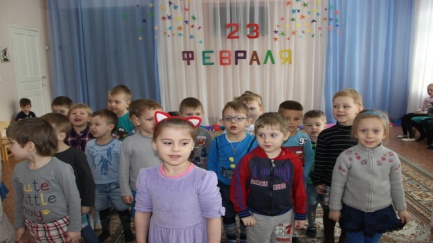 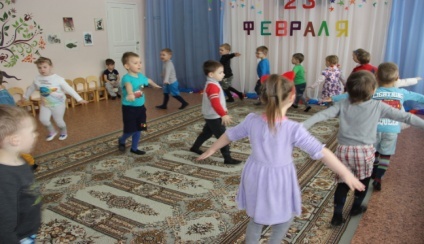 Игры-соревнования «Кто больше соберёт мин»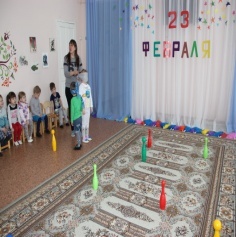 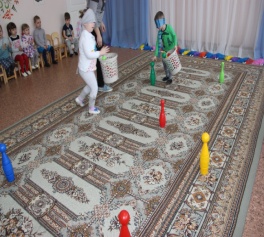 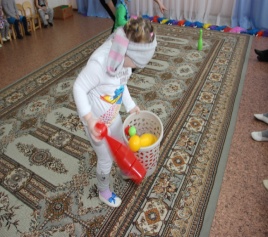 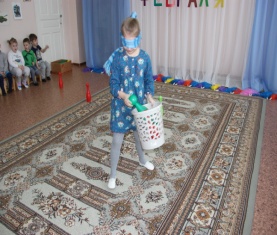 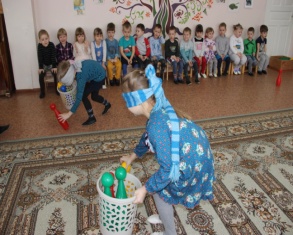 Игра «Меткий стрелок»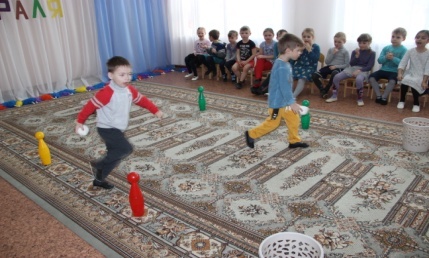 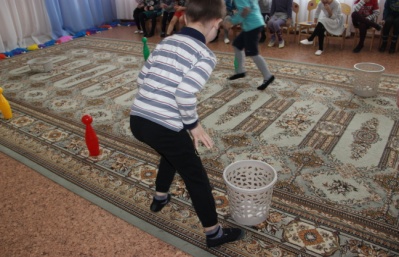 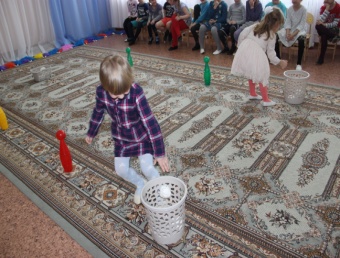 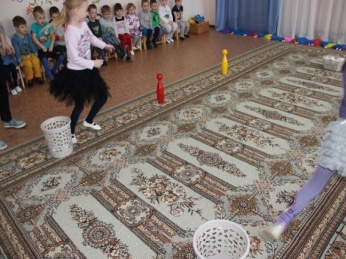 Игра «Кто быстро оденется»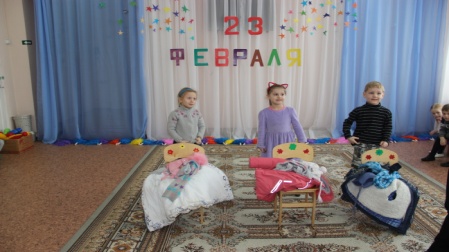 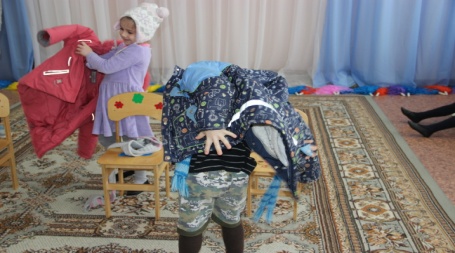 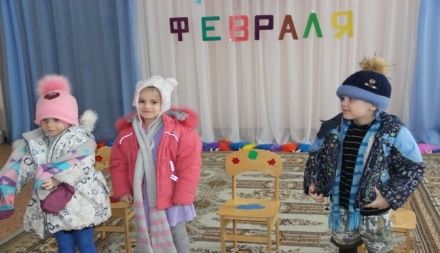 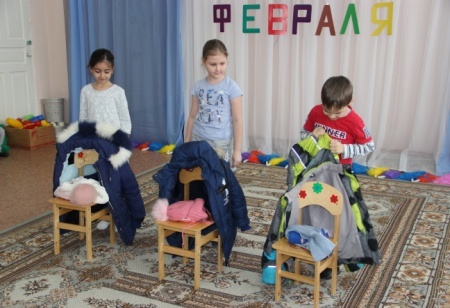 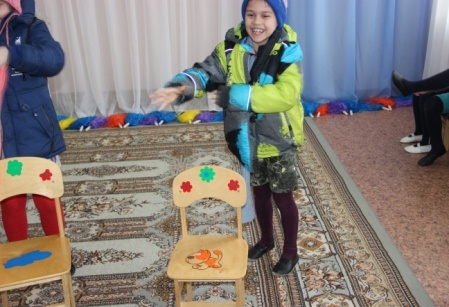 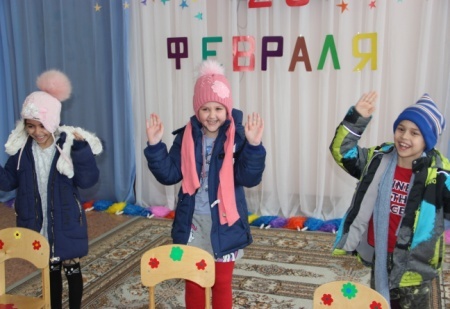   Поздравление от девочек.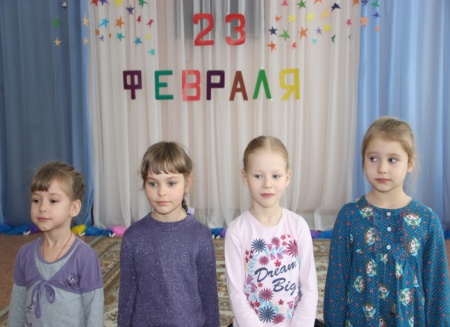 Упражнение «Салют»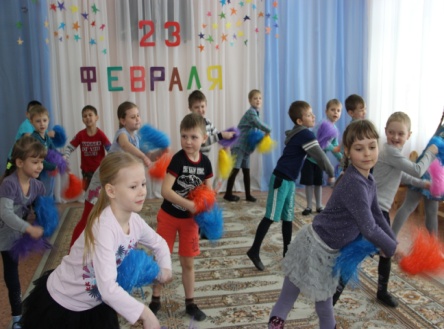 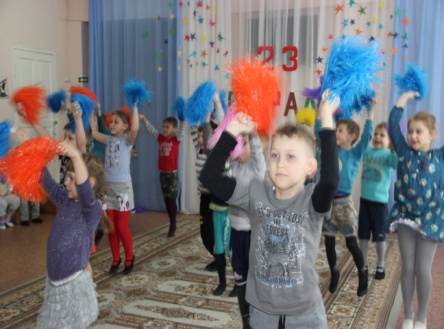 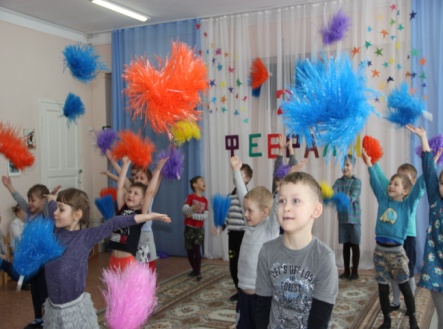 